Инв. № 2020-ДВФУ-20/1Научно-технический отчетпо договору № 2020-ДВФУ-10 от ??.11.2020«Разработка рекомендаций по назначению расчетных снеговых нагрузок на конструкции покрытия Цеха укрупнения блоков Судостроительного комплекса «Звезда» на основе методик, изложенных в действующих нормативных документах»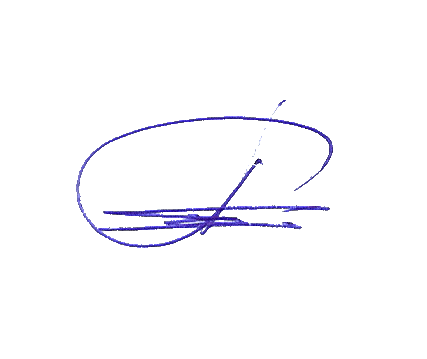 Инв. № 2020-ДВФУ-20/1«Утверждаю»Генеральный директор ЗАО НИЦ СтаДиО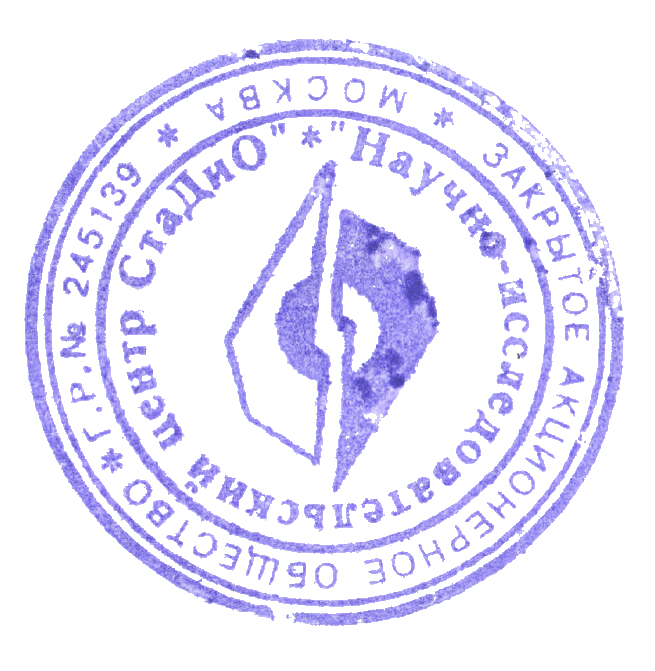                                        А.М.Белостоцкий“___” ___________2020 г.Научно-технический отчетпо договору № 2020-ДВФУ-10 от ??.11.2020«Разработка рекомендаций по назначению расчетных снеговых нагрузок на конструкции покрытия Цеха укрупнения блоков Судостроительного комплекса «Звезда» на основе методик, изложенных в действующих нормативных документах»Руководители работы:док. техн. наук, член-корр. РААСН А.М. Белостоцкийканд. тех. наук, Д.С. ДмитриевОтветственные исполнители:О.С. ГорячевскийИсполнители:Н.А. БритиковВведение	В настоящем н/т отчете представлены результаты НИР, выполненной по договору № 2020-ДВФУ-10 от ??.11.2020 «Разработка рекомендаций по назначению расчетных снеговых нагрузок на конструкции покрытия Цеха укрупнения блоков Судостроительного комплекса «Звезда» на основе методик, изложенных в действующих нормативных документах».В соответствии с техническим заданием [1], календарным планом и рабочими соглашениями в отчете представлены следующие материалы:результаты анализа ветровых и снеговых режимов района строительства, сложившейся застройки, конструктивно-архитектурных особенностей и объемно планировочных решений сооружений объекта судостроительный комплекс «Звезда». II очередь строительства. Сухой док и достроечные цеха». XII этап строительства. Цех укрупнения блоков (далее Объект) (раздел 1);описание методики аэродинамических расчетов ветровых воздействий с использованием программного комплекса ANSYS CFX, реализованной в форме библиотеки макросов и подпрограмм. В обоснование методики численного моделирования для нескольких сходных по сложности комплексов зданий приводится сравнение результатов расчетов с данными испытаний в аэродинамической трубе и натурными замерами (раздел 2);разработанные и верифицированные расчетные трехмерные CFD-модели, включающие цех №335 «Цех укрупнения блоков» и другие ближайшие к нему сооружения Объекта (раздел 3);результаты расчетов средней составляющей ветрового давления на конструкции покрытий Цеха укрупнения блоков при 4-х направлениях ветра в трехмерной постановке с учетом и без учета окружающей застройки (раздел 4);результаты расчетов средней скорости ветра над конструкциями покрытий и линий тока ветра в характерных сечениях Цеха укрупнения блоков при 4-х направлениях ветра в трехмерной постановке с учетом и без учета окружающей застройки (раздел 4);разработанные рекомендации по назначению снеговых нагрузок на покрытия Цеха укрупнения блоков (раздел 5)Расчетные исследования выполнялись на лицензионном программном обеспечении (ПО) ANSYS CFD, реализующем изложенную в отчете методику. Лицензия на ПО приведена в Приложении.Исходные данные. Постановка задач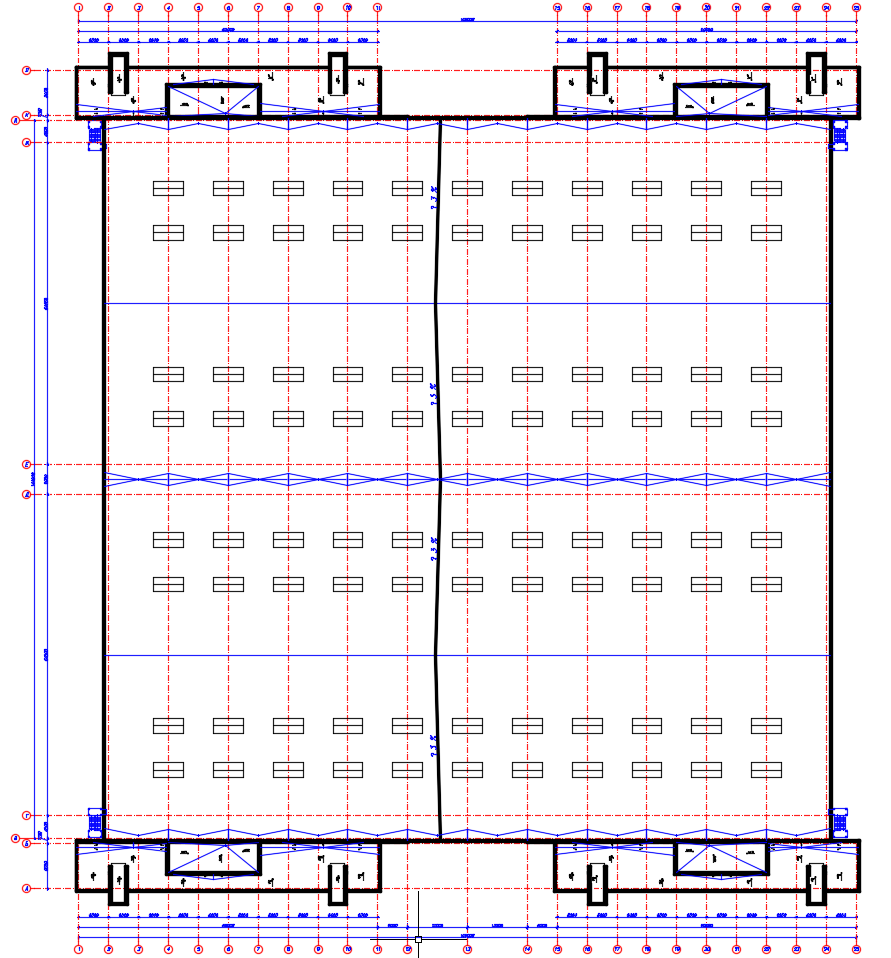 Рис.  Цех укрупнения блоковПлан покрытияГеометрическая модель ОбъектаРис. 2 Геометрическая модель здания Цеха №107Конечнообъемные сетки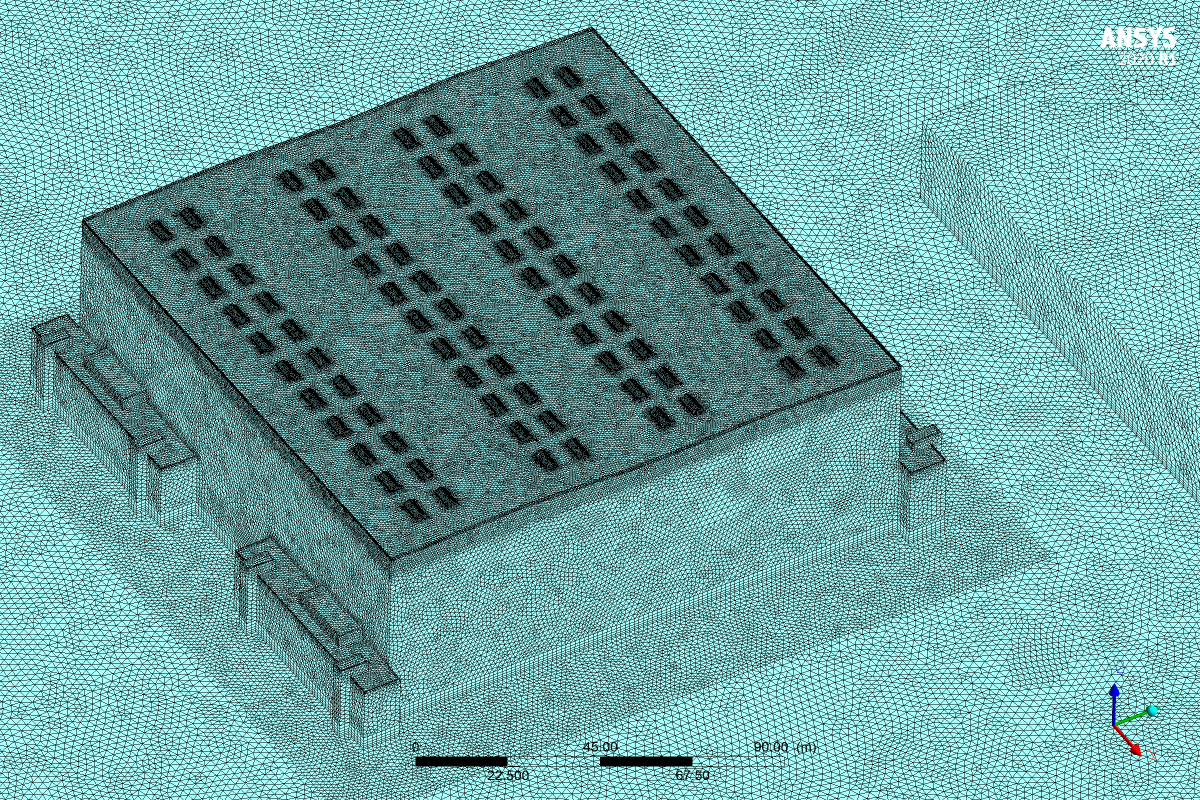 Рис. 3 Фрагмент сетки на поверхности Объекта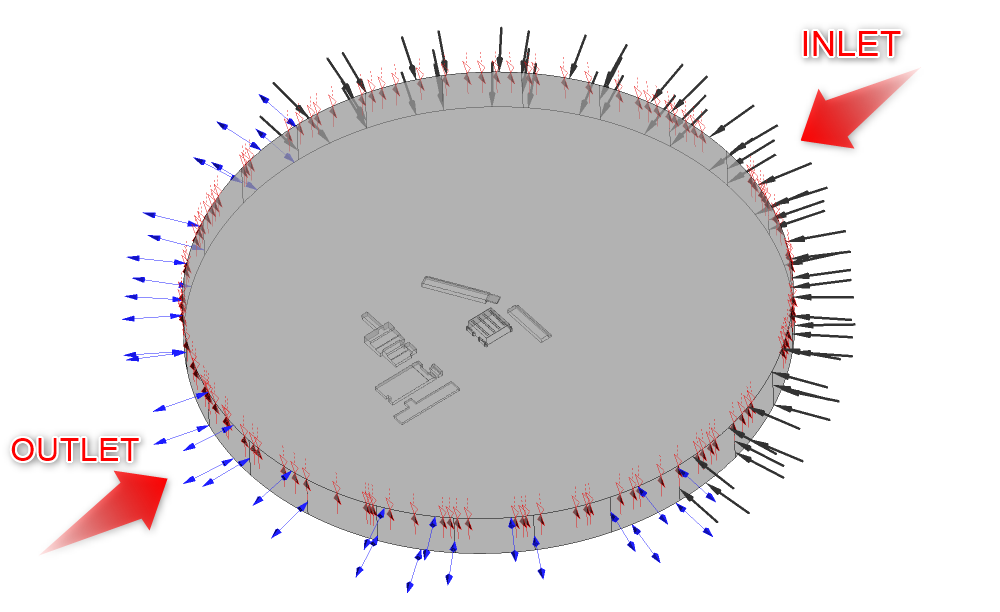 Рис. 4 Расчетная область Модели 1 граничными условиями. Угол атаки 0º.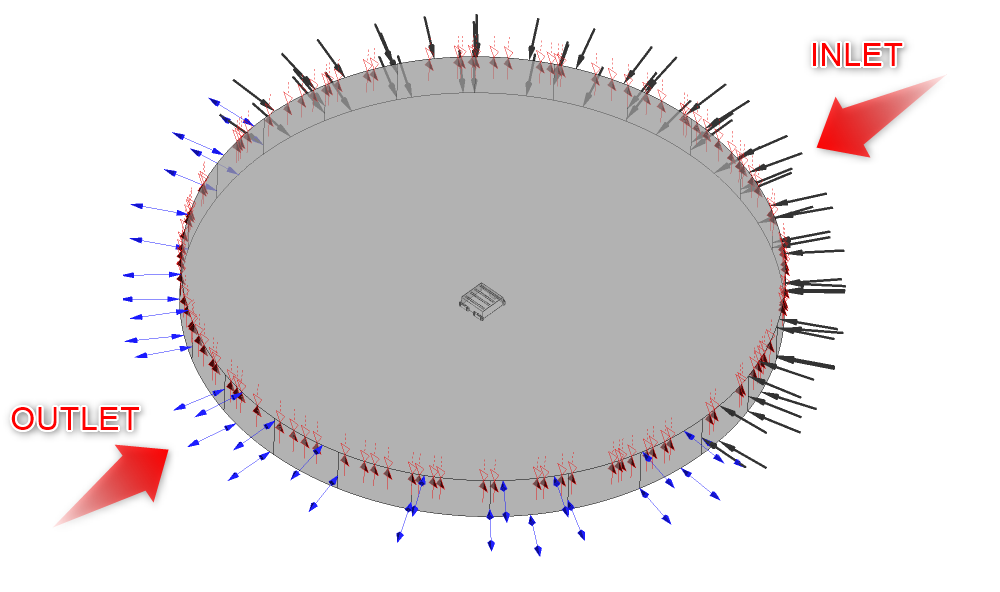 Рис.5 Расчетная область Модели 2 граничными условиями. Угол атаки 0º.Результаты аэродинамических расчетов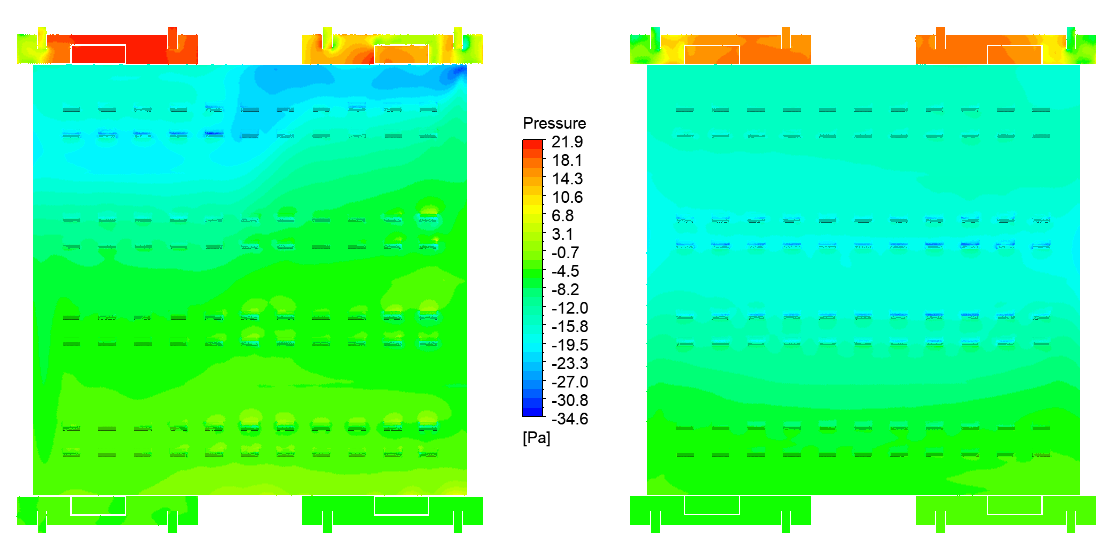 Рис. 6 Ветровое давление на покрытия Цеха укрупнения блоков для угла атаки 0°, Па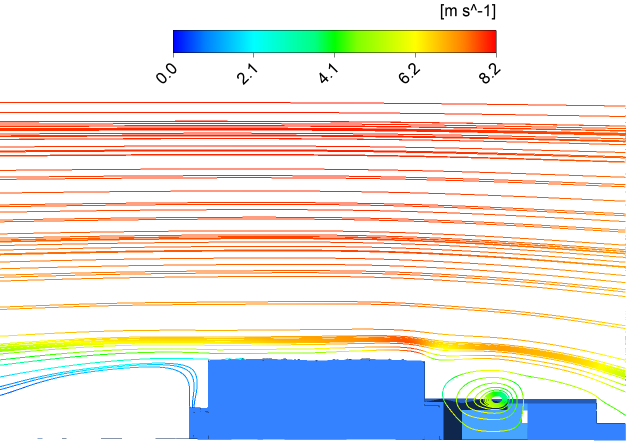 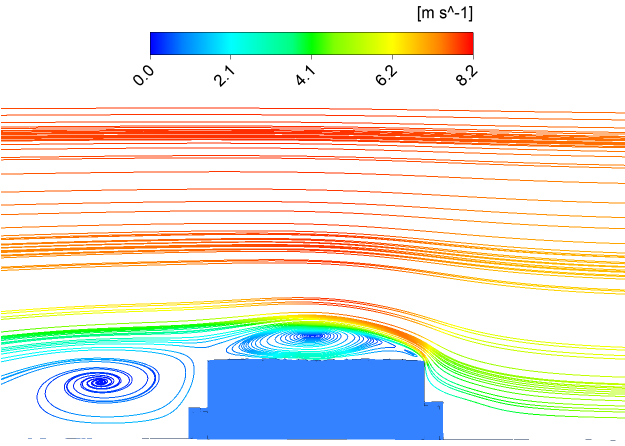 Рис. 7 Линии тока ветра в сечении А-А  для угла атаки 0°, м/с
(сверху – с застройкой, снизу – без застройки).Определение снеговых нагрузок на покрытия Цеха укрупнения блоковРаспределения коэффициента формы μ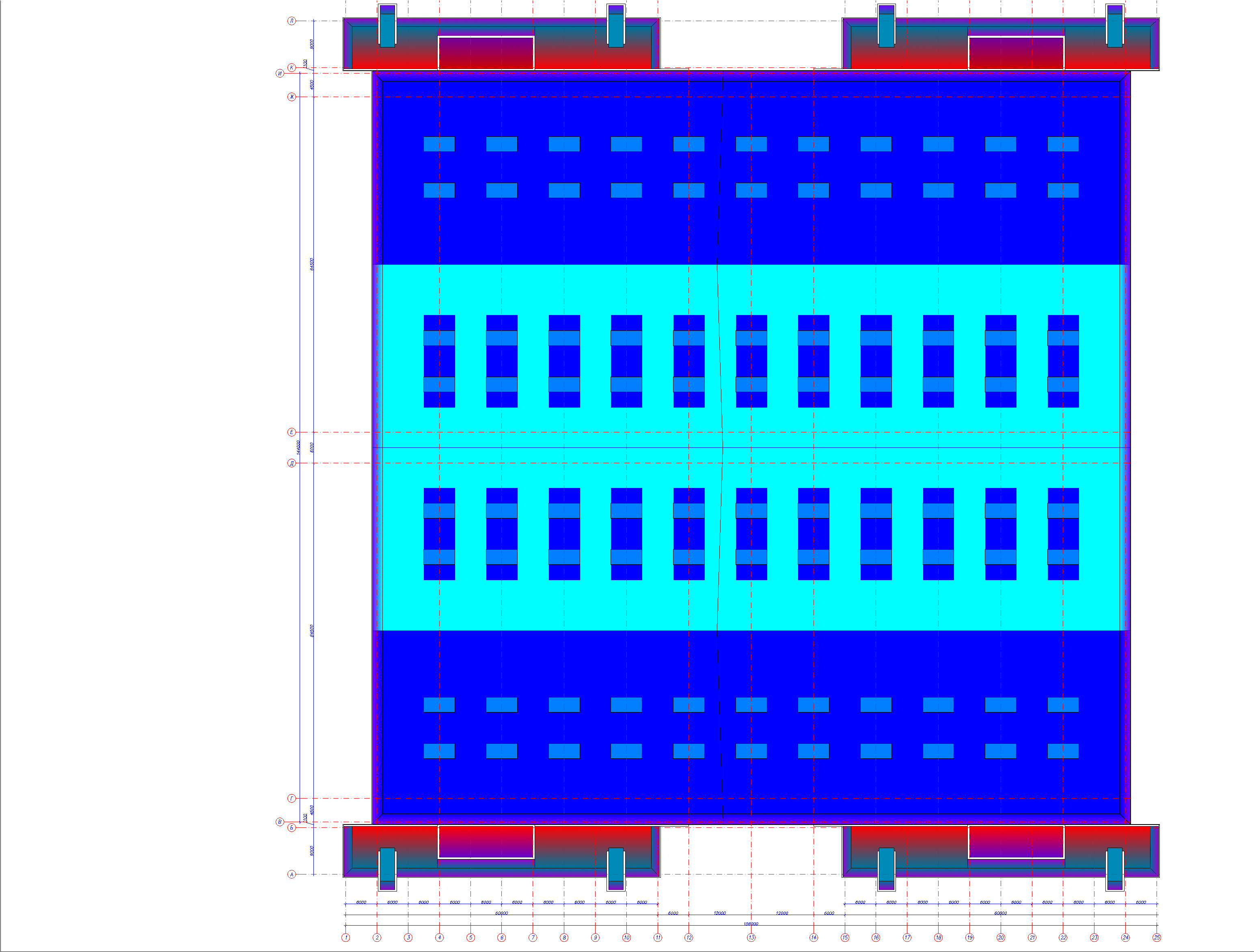 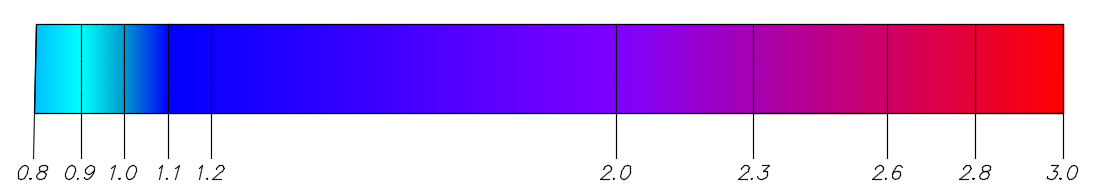 Рис. 8 Коэффициент формы μ для кровли Цеха укрупнения блоков, вариант 3Выводы и рекомендацииПо результатам выполненной НИР «Разработка рекомендаций по назначению расчетных снеговых нагрузок на покрытия Цеха укрупнения блоков Судостроительного комплекса «Звезда» на основе методик, изложенных в действующих нормативных документах», можно сформулировать следующие выводы и рекомендации:Проведен анализ ветровых и снеговых режимов района строительства, особенностей локального рельефа местности, окружающей застройки и конструктивно-архитектурных особенностей Объекта.Описаны нормативные и численные методики определения ветрового и снегового нагружения зданий и сооружений подобной формы.Разработаны и верифицированы расчетные трехмерные аэродинамические модели исследуемого Цеха укрупнения блоков с учетом и без учета окружающей застройки.Определены средние составляющие ветрового давления на конструкции покрытий, распределение ветрового потока над покрытиями, трехмерные и двумерные картины обтекания Цеха укрупнения блоков при 4-х характерных направлениях ветра с учетом и без учета окружающей застройки.По результатам расчетных исследований выявлено, что значимое влияние окружающей застройки с точки зрения назначения снеговых нагрузок отсутствует.В прочностных расчетах Цеха укрупнения блоков рекомендуется использовать распределение снеговой нагрузки (коэффициента формы μ) в соответствии с положениями главы 5 и рис. 5.2-5.11 настоящего отчета, полученные по схемам Б.7 и Б.9 Приложения Б к СП 20.13330.2016.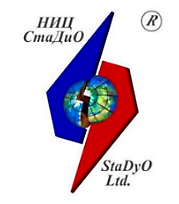 Научно-исследовательский центр СтаДиОСвидетельство СРО «АПОЭК» - Ассоциации «Проектировщики оборонного и энергетического комплексов» Номер решения о приеме в члены СРО № 06-ПСС-38/2018 от 20.06.2018 г.123098, Москва, пл. акад. Курчатова, 1, т. (499)706-8810, e-mail: stadyo@stadyo.ru, Web-site: www.stadyo.ruСвидетельство СРО «АПОЭК» - Ассоциации «Проектировщики оборонного и энергетического комплексов» Номер решения о приеме в члены СРО № 06-ПСС-38/2018 от 20.06.2018 г.123098, Москва, пл. акад. Курчатова, 1, т. (499)706-8810, e-mail: stadyo@stadyo.ru, Web-site: www.stadyo.ru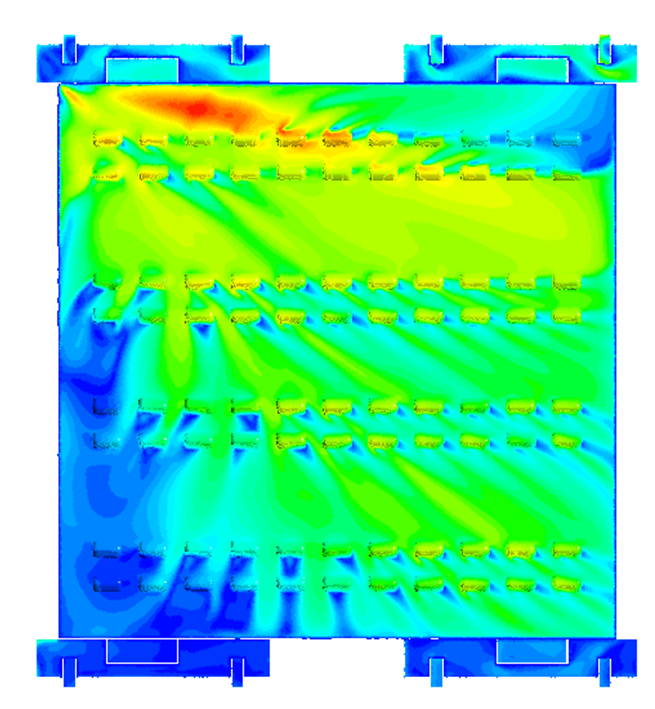 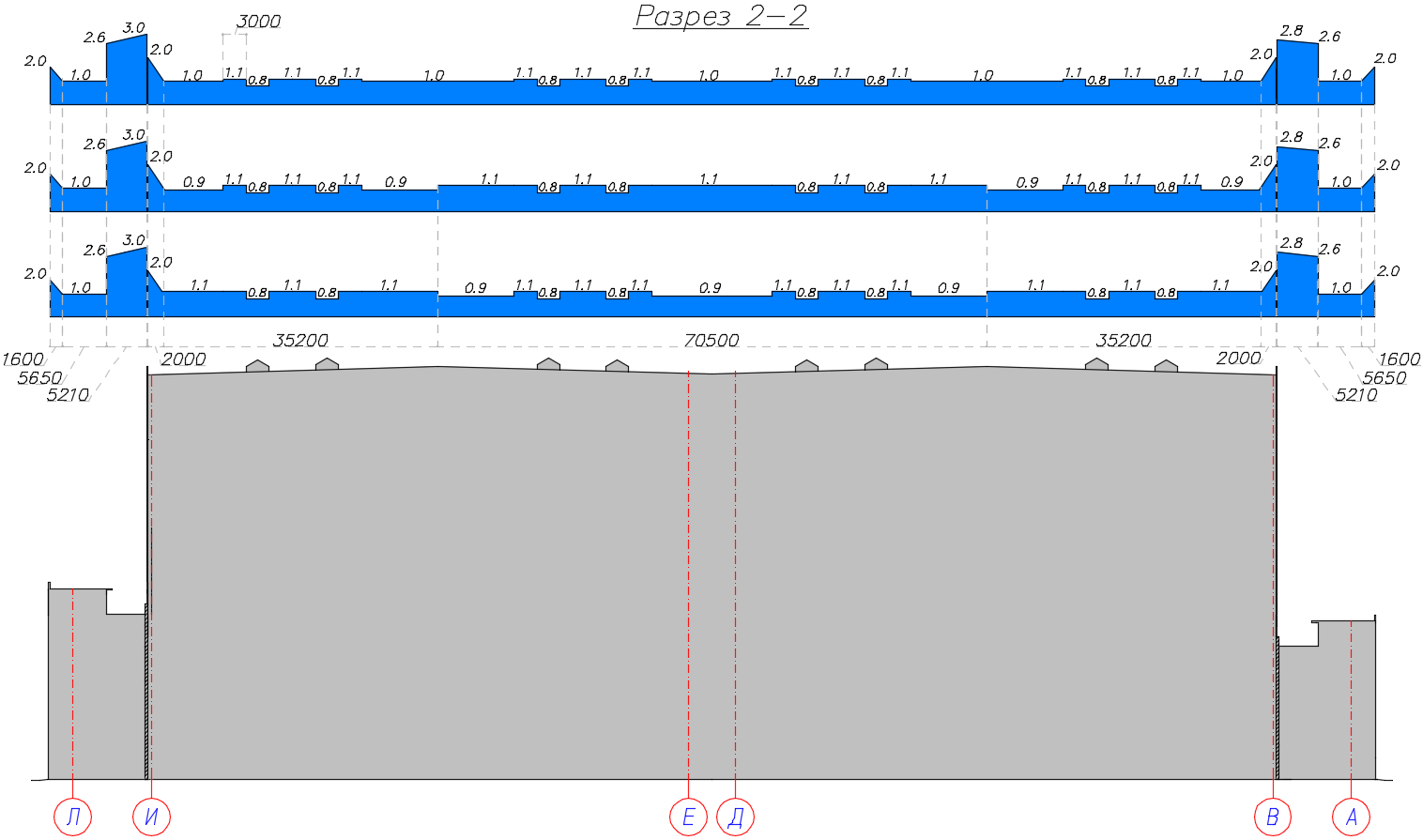 Научно-исследовательский центр СтаДиОСвидетельство СРО «АПОЭК» - Ассоциации «Проектировщики оборонного и энергетического комплексов» Номер решения о приеме в члены СРО № 06-ПСС-38/2018 от 20.06.2018 г.123098, Москва, пл. акад. Курчатова, 1, т. (499)706-8810, e-mail: stadyo@stadyo.ru, Web-site: www.stadyo.ruСвидетельство СРО «АПОЭК» - Ассоциации «Проектировщики оборонного и энергетического комплексов» Номер решения о приеме в члены СРО № 06-ПСС-38/2018 от 20.06.2018 г.123098, Москва, пл. акад. Курчатова, 1, т. (499)706-8810, e-mail: stadyo@stadyo.ru, Web-site: www.stadyo.ru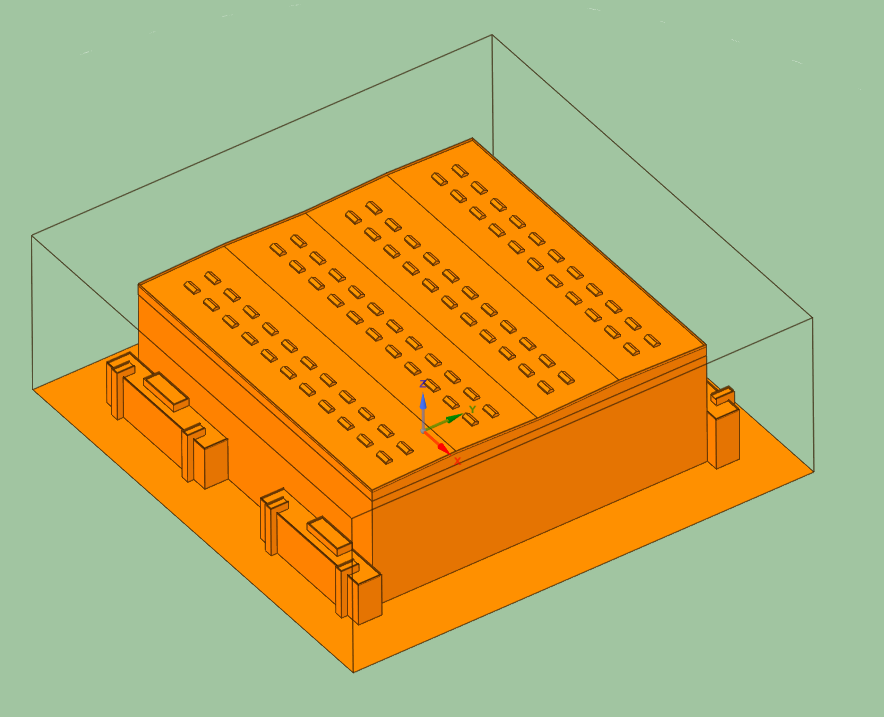 а) с застройкой (P1)б) без застройки (P2)